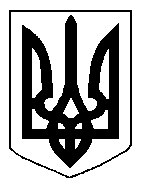 БІЛОЦЕРКІВСЬКА МІСЬКА РАДА	КИЇВСЬКОЇ ОБЛАСТІ	Р І Ш Е Н Н Я
від  25 жовтня  2018 року                                                                        № 2936-59-VIIПро розгляд заяви щодо  встановлення земельного сервітуту з громадянкою Богдан Валентиною МиколаївноюРозглянувши звернення постійної комісії з питань земельних відносин та земельного кадастру, планування території, будівництва, архітектури, охорони пам’яток, історичного середовища та благоустрою до міського голови від 24 вересня 2018 року №410/2-17, протокол постійної комісії з питань  земельних відносин та земельного кадастру, планування території, будівництва, архітектури, охорони пам’яток, історичного середовища та благоустрою від 13 вересня 2018 року №143, заяву громадянки Богдан Валентини Миколаївни від 10 липня  2018 року №3549, відповідно до ст.ст. 12, 98-102 Земельного кодексу України, ч.3 ст. 24 Закону України «Про регулювання містобудівної діяльності», п. 34 ч. 1 ст. 26 Закону України «Про місцеве самоврядування в Україні», Порядку розміщення тимчасових споруд для провадження підприємницької діяльності, затвердженого наказом Міністерства регіонального розвитку, будівництва та житлово-комунального господарства України від 21 жовтня 2011 року №244, Порядку розміщення тимчасових споруд для провадження підприємницької діяльності в м. Біла Церква затвердженого рішенням Білоцерківської міської ради від 20 серпня 2015 року №1552-78-VI,  міська рада вирішила:1.Відмовити в укладенні договору про встановлення особистого строкового сервітуту з громадянкою Богдан Валентиною Миколаївною під прохід та проїзд за адресою: вулиця Павліченко, 7, площею 0,0700 га (з них:  під проїздами, проходами та площадками – 0,0700 га), строком на 5 (п’ять) років, за рахунок земель населеного пункту м. Біла Церква, відповідно до вимог ст.12 та ч. 1 ст. 122 Земельного кодексу України, сільські, селищні, міські ради передають земельні ділянки у власність або у користування із земель комунальної власності відповідних територіальних громад для всіх потреб, оскільки дана земельні ділянка згідно відомостей Державного земельного кадастру обліковується як землі державної власності.2.Контроль за виконанням цього рішення покласти на постійну комісію з питань  земельних відносин та земельного кадастру, планування території, будівництва, архітектури, охорони пам’яток, історичного середовища та благоустрою.Міський голова                                          	                                                  Г. Дикий